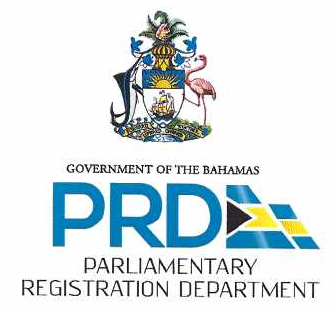 OVERSEAS NOTICE TOALL ELIGIBLE UNREGISTERED CITIZENS OF THE BAHAMAS ABROADBahamian Citizens posted or enrolled overseas, who remain ordinarily resident in The Bahamas in the following categories, and are either:	- Staff Members of any Embassy, High Commission, Foreign Mission, or	- Staff Members of the Bahamas Maritime Authority, or	- Public Officers or Staff Members of the Bahamas Ministry of Tourism abroad, or- Students currently enrolled in bona fide studies at universities and colleges		   abroad, or- Spouses of said Students, Foreign Officers or said Public Officers of    Bahamas Government Agencies abroad or- immediate family members living within the household of that member of staff,ARE ELIGIBLE TO REGISTER IN PERSON AT THE FOLLOWING EMBASSY, CONSULAR OFFICES, AND HIGH COMMISSION LOCATIONS:ATLANTA, USA,MIAMI, USA,NEW YORK, USA,WASHINGTON, USA,LONDON, ENGLAND,OTTAWA, CANADA.BEIJING, CHINATo complete the registration process persons are asked to bring along their Bahamian Passport and two passport size photos.